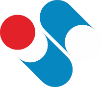 Přihláška ke stravování pro zaměstnanceŠkola:	LETNÁ / JEŠTĚDSKÁ / TRUHLÁŘSKÁ / ŘEPNÁ ** Nehodící se škrtnětePodmínky pro odběr stravy a organizace stravování jsou obsaženy v provozním řádu výdejny, který je vyvěšen v prostorách výdejny a na webových stránkách školy www.sslbc.cz.Svým podpisem se zaměstnanec zavazuje plnit povinnosti vyplývající z účasti ve školním stravování a včas v daném termínu hradit objednanou stravu. Strava se objednává přes webové rozhraní na základě přidělených přihlašovacích údajů, zaslaných na výše uvedený email. (http://strava.sslbc.cz). Platba probíhá bezhotovostně bankovním převodem na účet číslo: 28834461/0100 pod variabilním symbolem 1422XXX (XXX = osobní číslo zaměstnance a s poznámkou pro příjemce „jméno zaměstnance – platba obědy“.V Liberci dne: …………………………	Podpis zaměstnance ..............................................................Jméno a příjmení zaměstnanceČíslo účtu pro vrácení přeplatkuKontaktní telefon zaměstnanceE-mail pro přihlášení stravy